IDENTIFICACIÓN DEL PRODUCTONombre químico: No aplica.Nombre genérico: Resina de fotocurado.Sinónimos: Resina compuesta, resina dental fotopolimerizable.Uso recomendado y restricciones de uso del producto: Producto destinado para la restauración de dientes tanto anteriores como posteriores. Debe ser usado solamente para uso odontológico y de laboratorio dental.Número de emergencia: En caso de emergencia comuníquese con la Coordinación de Seguridad y Salud en el Trabajo al (57 60 4) 403 87 60, ext. 1304, 1306.IDENTIFICACIÓN DE PELIGROSClasificación GHS:Etiquetado GHS:Indicaciones de precaución: Puede generar sensibilidad en la piel. Debe ser manipulado con guantes.Apariencia en caso de emergencia: Ninguno.Efectos adversos potenciales para la salud: Baja toxicidad oral, puede causar irritación en la piel, no evidencia efectos adversos.NFPA: Salud= 2, Inflamabilidad=1, Reactividad= 0Estado regulatorio OSHA: Este material es considerado peligroso por el Estándar de Comunicación de Riesgos de OSHA (29CFR 1910.1200).INFORMACIÓN DE COMPOSICIÓNMEDIDAS DE PRIMEROS AUXILIOSProcedimientos de emergencia y primeros auxilios en caso de:Inhalación: Retirar el paciente de la exposición, llevar a un lugar ventilado. Recibir atención médica en caso de ser necesario.Contacto con los ojos: Lavar los ojos inmediatamente con abundante agua, manteniéndolos abiertos. Si los síntomas persisten, recibir atención médica.Contacto con la piel: Lavar inmediatamente con agua y jabón. Remover la ropa contaminada y lavar para su reúso. Si se desarrollan síntomas graves, recibir atención médica.Ingestión: Acudir al médico.Síntomas/efectos más importantes (agudos y/o retardados): Puede generar irritación en ojos y piel.Antídoto: No aplica.Información para médicos: No aplica.MEDIDAS EN CASO DE INCENDIOPropiedades de inflamabilidad: Material no inflamable.Medios de extinción adecuados: Utilice un medio de extinción de incendios adecuado para combustibles ordinarios, como agua o espuma para incendios.Medios de extinción inadecuados: No disponible.Instrucciones para combatir el fuego: Se debe utilizar equipo de protección especial. En caso de permanencia en el área de riesgo, se debe utilizar equipo de respiración autónoma y ropa de protección adecuada.Protección de bomberos: Se debe utilizar equipo de protección especial, incluyendo casco, equipo de respiración autónoma, y ropa de protección adecuada.Equipos de protección y protección para bomberos: Se debe utilizar equipos de protección especial, casco, equipo de respiración autónoma, mascara facial, bandas alrededor de los brazos, y cubierta protectora para exposición a altas temperaturas.MEDIDAS EN CASO DE VERTIDO ACCIDENTALTécnicas, procedimientos, materiales y equipo de protección en caso de:Derrames pequeños: Se puede recoger manualmente, utilizando guantes, y depositando en un contenedor cerrado.Derrames grandes: Recoger en lo posible todo el material derramado y ubicarlo en un contenedor cerrado y apropiado para su transporte.Precauciones ambientales: No aplica.Otras consideraciones: Ninguna.MANEJO Y ALMACENAMIENTOManejo: Manejar la resina utilizando guantes con el fin de no contaminarla. Durante su manejo no dejar el producto expuesto por mucho tiempo a la luz para evitar que se polimerice.Almacenamiento: Almacenar el producto en un lugar limpio, seco, protegido de la luz y en su empaque original. Evitar el calor excesivo y almacenar a temperatura ambiente (20 °C/68 °F – 30 °C/86 °F).CONTROLES DE EXPOSICIÓN Y PROTECCIÓN PERSONALCondiciones para controlar la exposición: No se requieren controles específicos.Controles de ingeniería: Asegurar ventilación en el área de trabajo. Equipo de protección personal: Utilizar guantes de nitrilo o látex para su manipulación.Parámetros de exposición: No aplica. PROPIEDADES FÍSICAS Y QUÍMICASApariencia: Pasta.Olor: Ligero olor a monómero.Umbral de olor: No aplica.Estado físico: Solido.pH: No aplica.Punto de congelación o fusión: No aplica.Porcentaje de evaporación: No aplica.Punto inicial y rango de ebullición: No aplica.Punto de inflamación (flash point): No aplica.Tasa de evaporación: No aplica.Inflamabilidad (sólido gas): No determinado.Límite superior/inferior de inflamabilidad o explosión: No determinado.Presión de vapor: No aplica.Densidad de vapor: No aplica.Densidad: 2.1 g/cm3.Gravedad específica o densidad relativa: 2.1 (Referencia estándar Agua = 1 g/cm3).Solubilidad: Insoluble en agua.Coeficiente de reparto n-octanol/agua: No aplica.Temperatura de auto-ignición: No determinado.Temperatura de descomposición: No disponible.Viscosidad: Aproximadamente 300.000 centipoises.Otra: Ninguna.ESTABILIDAD Y REACTIVIDADEstabilidad química: Estable bajo condiciones normales de almacenamiento. Posibilidad de reacciones peligrosas: Ninguna.Condiciones a evitar: Fuentes directas de luz y calor.Incompatibilidad con otros materiales: Ninguno.Productos de descomposición peligrosos: Ninguno.Polimerización peligrosa: Ninguno.INFORMACIÓN TOXICOLÓGICAPosibles vías de exposición: Dérmica, ocular, digestiva y respiratoria.Toxicidad aguda: Dérmica: El contacto directo con la piel al usar el producto no    tiene implicaciones serías para la salud. Algunas reacciones alérgicas pueden presentar enrojecimiento, comezón, hinchazón y ampollamiento. Contacto ocular: El contacto directo con los ojos al usar el producto no tiene implicaciones serias para la salud. Ingestión: Puede ser dañino si es ingerido. Irritación gastrointestinal: los síntomas pueden incluir dolor abdominal, malestar estomacal, nausea, vómito y diarrea. Inhalación: Este producto puede tener un olor característico, pero no se conocen riesgos por inhalación. No hay implicaciones serias para la salud. Toxicidad crónica: No hay implicaciones serias para la salud.Otra información: Ninguna.INFORMACIÓN ECOLÓGICAEcotoxicidad: No disponible.Persistencia y degradabilidad: No disponible.Potencial de bioacumulación: No se acumula en organismos.Movilidad en el suelo: No disponible.Otros efectos adversos: No se reportan efectos adversos.CONSIDERACIONES DE DISPOSICIÓNEn envase después de su uso puede ser reciclable siempre y cuando no contenga residuos del producto. No arrojar a cuerpos de agua. Observe las regulaciones locales aplicables vigentes.ADVERTENCIA: Las leyes, regulaciones y restricciones locales pueden cambiar o ser reinterpretadas y diferir de las nacionales, por lo que las consideraciones de disposición del material y su empaque pueden variar con respecto a las consignadas en este documento.INFORMACIÓN DE TRANSPORTEMaterial peligroso: No aplica.Clase de riesgo: Ninguno.Número UN: No aplica.Clasificación IATA: Material no peligroso.Grupo de embalaje: No aplica.Contaminante marino (Si/No): No.INFORMACIÓN REGLAMENTARIAEn Colombia: No aplica.Internacional: De conformidad con las regulaciones de la CEE. Según las listas de la CE y las directrices de la CEE/ Reglamento sobre sustancias peligrosas el producto no requiere etiquetado.OTRA INFORMACIÓN IMPORTANTELa información consignada en este documento se basa en nuestro conocimiento actual y se da de buena fe, pero no se da garantía expresa o implícita, ni se asume ninguna responsabilidad por el manejo inadecuado del producto. El presente documento está elaborado acorde con:Globally Harmonized System of Classification and Labelling of Chemicals – GHS (Sistema Globalmente Armonizado de Clasificación y Etiquetado de Productos Químicos).Norma técnica colombiana NTC 4435:2010. Transporte de Mercancías. Hojas de Datos de Seguridad para Materiales. Preparación.SaludMedio ambienteFísicosSensibilización cutáneaCategoría 2No peligrosoNo peligrosoSímboloPalabra de advertenciaIndicación del peligro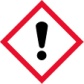 PeligroPuede causar reacción alérgica en la piel.COMPONENTES PELIGROSOSCOMPONENTES PELIGROSOSCOMPONENTES PELIGROSOSNombre comúnConcentraciónNúmero CASÓxido de difenil(2,4,6-trimetilbenzoil)fosfinaSecreto industrial75980-60-8COMPONENTES NO PELIGROSOSCOMPONENTES NO PELIGROSOSCOMPONENTES NO PELIGROSOSNombre comúnConcentraciónNúmero CASBis-GMA (Bisfenol A- glicidil metacrilado) / TEGDMA (trietilenglicol dimetacrilato) (80-20 % w/w)Secreto industrial1565-94-2 / 109-16-0Bisfenol A-dimetacrilato etoxiladoSecreto industrial41637-38-1 UDMA (Uretano Dimetacrilato)Secreto industrial72869-86-4 Dióxido de silicioSecreto industrial7631-86-9Ɣ-MPSSecreto industrial2530-85-0Fluorboroaluminosilicato de barioSecreto industrialNo disponibleBoroaluminosilicato de barioSecreto industrial65997-17-3CanforquinonaSecreto industrial10373-78-1Etil 4-dimetilaminobenzoatoSecreto industrial10287-53-3